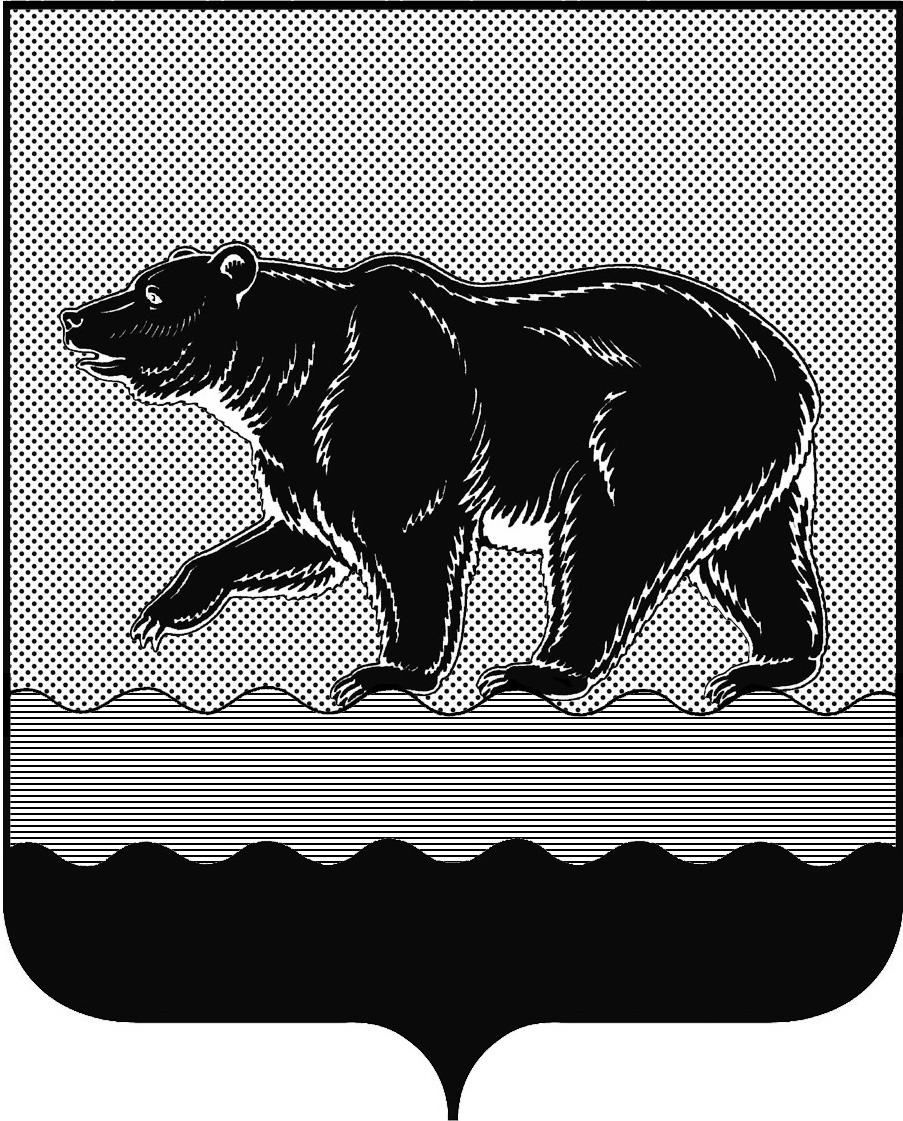 СЧЁТНАЯ ПАЛАТАГОРОДА НЕФТЕЮГАНСКА16 микрорайон, 23 дом, помещение 97, г. Нефтеюганск, 
Ханты-Мансийский автономный округ - Югра (Тюменская область), 628310  тел./факс (3463) 20-30-55, 20-30-63 E-mail: sp-ugansk@mail.ru www.admugansk.ru Заключение на проект постановления администрации города Нефтеюганска «О внесении изменений в постановление администрации города Нефтеюганска от 02.07.2020 № 91-нп «О порядке предоставления субсидий субъектам малого и среднего предпринимательства, осуществляющим деятельность в отраслях, пострадавших от распространения новой коронавирусной инфекции» Счётная палата в соответствии с пунктом 7 части 2 статьи 9 Федерального закона от 07.02.2011 № 6-ФЗ «Об общих принципах организации и деятельности контрольно-счётных органов субъектов Российской Федерации и муниципальных образований» проводит финансово-экономическую экспертизу проектов муниципальных правовых актов (включая обоснованность финансово-экономических обоснований) в части, касающейся расходных обязательств муниципального образования.Для проведения экспертизы представлен проект постановления администрации города Нефтеюганска «О внесении изменений в постановление администрации города Нефтеюганска от 02.07.2020 № 91-нп «О порядке предоставления субсидий субъектам малого и среднего предпринимательства, осуществляющим деятельность в отраслях, пострадавших от распространения новой коронавирусной инфекции» (далее – проект изменений порядка).По результатам экспертизы установлено:1. В преамбуле проекта изменений порядка в ссылке на постановление Правительства Ханты-Мансийского автономного округа - Югры «О внесении изменения в приложение 7 к постановлению Правительства Ханты-Мансийского автономного округа - Югры от 5 октября 2018 года № 336-п «О государственной программе Ханты-Мансийского автономного округа - Югры «Развитие экономического потенциала» отсутствуют реквизиты документа: дата утверждения и регистрационный номер. Рекомендуем дополнить ссылку на правовой акт соответствующими реквизитами.2. В проекте изменений порядка содержится ссылка на отсутствующий в нём подпункт, а именно в абзаце четвертом подпункта 2.2.5 пункта 2.2 Порядка предлагается изменить слова «подпункт 2.6.2.1» на «подпункт 2.6.1.4», который отсутствует в Порядке. Рекомендуем устранить указанное замечание.3. Структурное несоответствие частей проекта изменений порядка, а именно: предлагается дополнить перечень направлений субсидии подпунктом 2.4.3. «Возмещение части затрат на жилищно-коммунальные услуги», при этом соответствующие изменения не отражены в пункте 1.4 Порядка. Рекомендуем устранить несоответствия частей проекта изменений порядка.По результатам проведения экспертизы просим рассмотреть рекомендации, содержащиеся в настоящем заключении и направить в наш адрес информацию о принятых решениях в срок до 10.09.2020 года. Заместитель председателя						      Э.Н. ХуснуллинаИсполнитель:начальник инспекторского отдела № 2Счётной палаты города НефтеюганскаСалахова Дина ИрековнаТел. 8 (3463) 203065Исх.СП-391-002.09.2020 г.